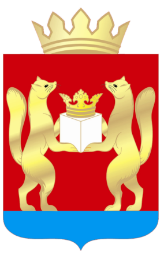 ТАСЕЕВСКИЙ РАЙОННЫЙ СОВЕТ ДЕПУТАТОВКРАСНОЯРСКИЙ КРАЙРЕШЕНИЕот « 28 » сентября 2018 г. № 13-14О награждении Почетной грамотой Тасеевского районного Совета депутатов На основании п.3 Положения о Почетной грамоте Тасеевского районного Совета депутатов, утвержденного решением Тасеевского районного Совета депутатов от 08.12.2010 № 6-22 «О Почетной грамоте Тасеевского районного Совета депутатов и Благодарственном письме Тасеевского районного Совета депутатов» Тасеевский районный Совет депутатов РЕШИЛ:1.Наградить Почетной грамотой Тасеевского районного Совета депутатов за многолетний добросовестный труд, активную жизненную позицию и высокое профессиональное мастерство ;- Липман Татьяну Анатольевну, воспитателя МБДОУ № 4 детский сад № 4 «Теремок»; - Лушникову Лилию Давыдовну, педагога-психолога МБОУ «Суховская средняя общеобразоваитеьная школа № 3»; -Моржову Елену Александровну, учителя начальных классов МБОУ «Сивохинская средняя общеобразовательная школа № 5. 2.Решение вступает в силу со дня подписания.Председатель Тасеевского районного                                               В.В. Зубец Совета депутатов                           